System Performance Network
3/7/2017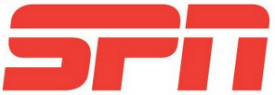 AttendanceAPRNew APR and SageNew APR will be available by April 1st in HMIS. APRs will be submitted though Sage instead of through eSNAPS as of April 1st.  More info will be coming your way from ICA as they receive it!Learn more about Sage: https://attendee.gotowebinar.com/register/2782647706055740161Start watching at 40:00 for Sage previewLast QAPR – out by next Friday (3/17)Quarterly APR Results presented at BOS meetingDiscussed through slide 17, will pick up where we left off in our next meetingDiscussed the increase in income measures – a lot of clients increase income in shelters, so they already have a lot of this income prior to entry into the CoC-funded project.  Maybe we could look at maintaining instead of increasing?  Discussed how you determine if someone has enough income to be successful after project exit.  (Ideally, rent that is 30-40% of income)Questions for further researchDoes this amount of TH hurt us? (look at beds as well as total number)How many clients are increasing income (earned or other) in shelter/prior to entry into CoC-funded projectsJesse will provide some data on this for our next meetingSystem Performance MeasuresDraft of Measure 3 WorksheetGoing with Mike’s suggestion – one color for good, one color for bad.Plan for worksheet creationCommittee members will create the worksheets for their own communities, Jesse will do the others.Plan for distribution and trainingJesse will send out an email to CoC Leads and DLAs with info about who they can expect to receive their worksheet fromReporting back to usAsk for minutes saying they discussed it and a completed worksheetItems to discuss next time:Annual APR data – slide 18 to endIncome increase for shelters in BOSHousing PledgesNext project – CoC PSH standards?